CURRICULUM VITAE 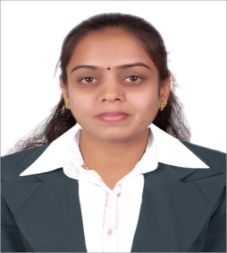 ManishaManisha.349587@2freemail.com B.Com, LLBObjective:I am seeking a challenging position in a reputed organization that offers ample prospects for the growth and to provide me exposure thereby enabling me to contribute to my organization. Willing to integrate into a distinctive culture built on quality trust & superior specialist’s skill that breeds success & encourages long-term relationships.Personal Profile:A hard working, well-organized, result-oriented profession with over 6 years of experience in Accounting.Highly motivated, focused, self-disciplined and adept at assessing customer needs and offering creative solution.Solid team skills, resulting in strong alliances with colleagues & management.SYNOPSISA competent professional with over 6 yearsof experience in Retail Industry. Currently associated with Apparel Group as a Group Accountant (Asst.)Experience in Computerized Accounting for 6 years.Skilled at planning & scheduling work, Identifying & solving problems/ conflicts, making decisions and weighing risks are the strength areas.ORGANISATION DETAILSApparel Group of Companies:A leading retailer with more than 55 brands under its portfolio from USA, Canada, Europe, Australia & Far East. The company has more than 1100 stores in different parts of the world Viz UAE, Jordan, Saudi Arabia, Kuwait, Doha, Bahrain, Oman, Poland, Russia, Thailand, India, Singapore & Malaysia. CAREER PROFILECompany :  Apparel Group of CompaniesDesignation: Assistant Accountant(Group)DurationJuly’2010 to PresentMajor ResponsibilitiesPreparing Monthly Sales Register for Management. Cash reconciliation of daily  cash sales, Credit Card proceeds entries posting and reconciliation with Credit Card sales posted (Main brands includes Skechers, LavienRose, Juicy Couture etc)Booking and verification of petty cash expenses and reconciliationBooking all expenses and entering payment vouchers using Oracle/Navision Acct. PackageAnalysis & making monthly provision for expenses for all routine expenses, for e.grent, trade licenses, Utilities etc.Previous Company Experience:Shradha Primary School, IndiaDesignation:  Office Co-ordinatorDuration:   July 2003 to July 2009Major ResponsibilitiesResponsible administrator for 2 schools.Responsible for creating payrolls of school staff and Accounts.Follow up and organize inventory for all the school using equipments.Responsible for making all system and procedure for the registration process.Taking care of all accounts of vendors and staff. Academic Qualification:L.L.B. from Saurashtra University.Bachelors in Commerce (B. Com) from SaurashtraUniversity.10+2 from  School Board of School Education. Secondary School from  School Board of School Education. Technical Qualification:Working on Accounting Software Oracle FusionWorking on Microsoft Business Solutions Accounting Package NavisionProfound Knowledge of MS Office-MS-Excel, OutlookExtensive usage of Internet & E-mail and good Command of Computers.Good command on Accounting Package Tally .Personal Details:Date of Birth       		:	20th April’ 1978Nationality          		:	IndianLanguage known  		:             English, Hindi and GujaratiVisa status			:  	EmploymentHobbies :	Reading News Paper& Listening Music, Cooking Indian Foods.Other Interest:	To accept challenges & improve my performance.Salary Expected:	Negotiable.I hereby declare that all the information furnished here are true and to the best of my knowledge.Psychographic Details